
МУНИЦИПАЛЬНОЕ АВТОНОМНОЕ ОБЩЕОБРАЗОВАТЕЛЬНОЕ УЧРЕЖДЕНИЕ "СРЕДНЯЯ ОБЩЕОБРАЗОВАТЕЛЬНАЯ ШКОЛА № 14" г.Кемерово«Влияние плавания на развитие и здоровье ребенка»   Работу выполнил:Шуговитова Вита,Ученица 4 «Б» класса МАОУ «Средняя общеобразовательная школа № 14»г. КемеровоРуководитель:Артюшенко Маргарита Николаевна,учитель начальных классовМАОУ «Средняя общеобразовательная школа № 14»г. Кемерово2023СодержаниеВведение ………………………………………………………… .3  История развития плавания………………………………………3 Стили плавания…………………………………………………... 4 Влияние плавания на организм ребенка…………………………6Исследования………………………………………………………7Заключение ……………………………………………………… 12Список литературы ………………………………………………14 Введение. Плавание – один из наиболее популярных видов спорта. При движении в воде работают практически все мышцы тела. Плавание способствует развитию выносливости, координации движений.   Регулярные занятия плаванием благотворно влияют на организм: лучше работает сердце, больше кислорода поступает в легкие, укрепляется нервная система. Я занимаюсь плаванием с 6 лет в секции при школе №78 под руководством Блохина М.В.   Я уже уверенно могу держаться на воде, умею плавать разными стилями. Я практически перестала болеть простудными заболеваниями, а если и болею, то в легкой форме, без осложнений.Цель исследования: изучить положительную роль плавания в развитие и здоровье ребенка.Задачи: изучить историю развития плавания, стили плавания.выявить влияние плавания на организм ребенкаподготовить вопросы для анкетирования, провести его и проанализировать результатыдоказать необходимость и пользу занятий плаванием для здоровья ребенкапровести беседу с учениками класса о пользе посещения секции плаванияМетоды исследования: сбор информации анализсравнениеобобщение  Гипотеза исследования: Я считаю, что регулярные занятия плаванием улучшают здоровье ребенка. 2.  История возникновения и развития плавания.Плавание по праву можно отнести к народному виду спорта наравне с борьбой, кулачным боем, лыжным спортом и бегом, потому что оно тесно связано с трудов, бытом и военной деятельностью людей.Плавание начало развиваться в глубокой древности и высшего развития достигло в тех районах земли, где имелось большое количество морей, рек, озер. Находки археологов говорят о том, что плавать люди научились очень давно. В то время плавание нужно было человеку, чтобы ловить рыбу, охотиться за водоплавающими птицами, в подводном промысле и военном деле.В древней Греции плавание было важным средством для физического воспитания. В 1515 году в Венеции прошли первые соревнования пловцов. В 1869 в Англии была открыта первая любительская школа по плаванию («Ассоциация любителей спортивного плавания Англии»). Чуть позже подобные школы появились в Швеции, Германии, Венгрии, Франции, Нидерландах, США, Новой Зеландии, России, Италии и Австрии. В конце 19 века наблюдается всплеск популярности водных видов спорта, предпосылкой для этого стало появление искусственных бассейнов. С 1896 года и до сегодняшнего дня плавание входит в программу Олимпийских игр. В 1899 был проведен крупный чемпионат среди стран Европы, который получил название «первенство Европы». В 1908 году Международной федерацией плавания (ФИНА) были разработаны и зафиксированы основные дистанции для проведения соревнований, а также порядок проведения заплывов. Стили плавания в бассейне.В спортивном плавании существуют 4 стиля: Кроль – самый быстрый вид плавания, который характеризуется попеременными и симметричными движениями руками и ногами. Каждая рука совершает широкий гребок вдоль оси тела пловца, ноги при этом попеременно поднимаются и опускаются. Кроль (англ. "crawl" – "ползать") – стиль плавания на груди, при движении которым спортсмен совершает широкие гребки вдоль тела попеременно правой и левой руками, и одновременно постоянно выполняет удары ногами в вертикальной плоскости (вверх-вниз). Лицо спортсмена почти постоянно находится при этом в воде; периодически, во время одного из гребков он поворачивает голову в сторону, поднимая лицо из воды для того, чтобы сделать вдох.Кроль на спине – стиль плавания, который визуально очень похож на обычный кроль. Спортсмен также совершает попеременные гребки руками с попеременным поднятием и опусканием ног, но плывет на спине и совершает пронос прямой рукой над водой. Интересный факт: изначально, плавая на спине, европейские спортсмены использовали технику, которая напоминала "брасс наоборот", а отнюдь не кроль. Именно так плавали на спине спортсмены на Олимпийских играх 1900 г. в Париже. Но вскоре все изменилось: в 1912 г. американец Гарри Хебнер применил для плавания на спине "перевернутый" кроль и стал золотым медалистом стокгольмской Олимпиады – практически сразу же после этого все спортсмены стали плавать на спине именно таким образом.Плавание на спине – это не самый быстрый стиль плавания, но плыть им можно быстрее, чем, например, брассом. И это единственный стиль плавания, в котором старт выполняется из воды.Брасс – вид плавания, в котором спортсмен лежит на груди, а руками и ногами выполняет симметричные движения в плоскости, которая параллельна водной поверхности. Название этого стиля плавания происходит от французского слова "brass" – "рука". Это самый древний и самый медленный стиль плавания. В египетской "Пещере пловцов" (ок. 9000 лет до н.э.) имеются наскальные рисунки, где изображены плавающие люди, которые, видимо, двигались в воде примерно также, как плавают брассом современные спортсмены.
           В начале XX-века даже профессиональные спортсмены плавали брассом, удерживая голову над водой. Только в 1930-х гг. многие пловцы (в т.ч. и представители советской школы) начали опускать голову в воду при вытягивании рук вперед. С тех пор в этот стиль плавания было внесено ещё множество усовершенствований.Брасс не самый быстрый стиль плавания, но он обладает множеством достоинств, которые делают его просто незаменимым стилем для прикладного плавания: брасс позволяет двигаться в воде бесшумно; при движении этим стилем можно отлично просматривать надводное пространство; а также именно плавая брассом можно преодолевать значительные расстояния.Баттерфляй – один из наиболее технически сложных и утомительных видов плавания. При передвижении баттерфляем спортсмен совершает широкий и мощный гребок, приподнимающий тело пловца над водой, а ноги и таз совершают волнообразные движения. Считается вторым по скорости после кроля. Название этого стиля плавания переводится с английского как "бабочка" (разговорное название в России – "дельфин"). При плавании баттерфляем спортсмен выполняет одновременные и симметричные движения левой и правой частями тела. Руками пловец совершает мощный широкий гребок (при этом верхняя часть его корпуса приподымается над водой), одновременно выполняя симметричные волнообразные удары ногами "от таза". Баттерфляй – это наиболее энергозатратный стиль плавания, он требует максимальной выносливости и совершенного владения техникой.Этот стиль плавания – самый молодой. Баттерфляй "появился на свет" в 1935 г., и в то время его считали просто новейшей разновидностью брасса. Лишь почти через 20 лет, в 1953 г., баттерфляй официально признали самостоятельным стилем плавания.В плавание существует вольный стиль, под ним принято понимать дисциплину, в которой спортсмену разрешается плыть любым способом. В настоящее время все спортсмены используют кроль, так как он является самым быстрым стилем.Влияние плавания на организм ребенкаРазвитие мускулатуры. Формирование правильной осанки и профилактика плоскостопия. Мышцам нужно расти вместе с ребенком и выдерживать все физические активности: подвижные игры, катание на велосипеде и самокате и т. д. Во время занятий плаванием у человека работают практически все мышцы организма, чего сложно достичь во время обычных занятий в спортзале или во время бега. Нагрузка на мышцы весьма интенсивная и, вместе с тем, щадящая, так как в воде исключаются удары и резкие толчки.Борьба с лишним весом. Плавание оказывает позитивное влияние на фигуру. Плавание в бассейне относится к тем немногим физическим упражнениям, при которых работает практически все тело, задействовано большинство мышц как его верхней, так и нижней частей. Это выгодно отличает плавание в бассейне от многих других видов спорта.Укрепление иммунитета, закаливание организма. Иммунитет – это способность организма защищать себя от вирусов, грибков, бактерий. Перепады температур при занятиях плаванием нормализуют работу механизма терморегуляции, что впоследствии позволяет переносить переохлаждение организма без каких-либо последствий (простуды и т.д.).  Борьба со стрессом. Плавание считается лучшим «лекарством» против бессонницы и других спутников различных нервных заболеваний. Слишком вялых людей плавание взбадривает, а горячих, раздражительных — успокаивает. Крепче становится сон, улучшается аппетит, повышается общий тонус организма. При плавании осуществляется воздействие на всю поверхность тела, что дает своеобразный массирующий и расслабляющий эффект. Профилактика сердечно-сосудистых заболеванийПлавание, оказывает такое же воздействие на организм, как и любой другой аэробный вид спорта. Аэробная нагрузка – это нагрузка, при которой мышцы начинают потреблять максимальное количество кислорода, а легкие, сердце и сосуды стараются обеспечить его доставку к мышечным тканям. В результате аэробных тренировок стабилизируется кровяное давление, увеличивается мощность сердца и объем легких, что позволяет предупредить развитие многих заболеваний сердечно-сосудистой системы.Бассейн положительно влияет на детский организм. Но есть ограничение и запреты к занятиям. Нельзя посещать бассейн при эпилепсии, при определенных болезнях сердца, при кожных заболеваниях. Перед посещением бассейна обязательно нужно обратится к врачу, который допустит/ или не допустит к занятиям плаванием. 5. ИсследованиеВ практической части моего исследования я провела анкетирование среди учеников своего класса. В анкете были следующие вопросы: Умеете ли вы плавать?                          Посещаешь ли ты бассейн (спортивную секцию по плаванию)?  Как регулярно проходят занятия плаванию? Сколько лет ты плаваешь?Как ты думаешь, чем полезно плавание?Так же запросила данные по пропускам учеников по причине болезни, учитывали только простудные заболевания, таких как аппендицит, переломы и т.д.  не брали во внимание). Данные были взяты за учебный год с 2021г. по 2022г., когда училась в 3 классе, так как анализировать нужно весь учебный год. Заболеваемость зависит от сезонности. И данные за начало текущего учебного года с 2022г.  по 2023г.Данные из анкет и по пропускам свели в таблицы.Таблица 1. Данные за учебный год с 2021г. по 2022г.Таблица 2. Данные за 1-ое полугодие с 2022г. по 2023г.В классе 27 учеников. из них 20 учеников умеют плавать, 7 учеников – не умеют плавать. Из 20 учеников, которые умеют плавать, не все посещают секцию плавания, только 13 детей в учебном году с 2021 по 2022гг.. и 15 детей в 1-ом полугодии учебного года с 2022 по 2023гг. На вопрос о пользе плавания 4 ученика написали, что не знаю или ничем не полезно., это ученики, которые не умеют плавать. Остальные ученики написали, что плавание укрепляет здоровье, кости, развивает мышцы, закаливает.Проанализировали данные и свели их в таблицу, с которой в дальнейшем будем работать:Таблица 3. Обобщенные данные анкетирования учащихся.Далее мы вычислили среднее количество дней пропущенных по болезни за год по тем, кто ходит в секцию плавания и кто не посещает секцию плавнаия и занесли данные в таблицы: На основании таблицы построили диаграмму:Аналогично по 1-ому полугодию 2022-2023гг.На основании таблицы построили диаграмму:Наглядно видно, что у детей, которые посещают секции плавания уровень заболеваемости значительно ниже, чем у тех, которые не посещают. Особенно ярко это просматривается при анализе целого учебного года, разница в заболеваемости почти в два раза). Если рассматривать данные за 1-го полугодие 2022-2033гг. разница будет не такой очевидной, так как существует сезонность заболеваемости.Вывод: кто занимается плаванием, тот пропускает уроки по болезни (простудным заболеваниям) меньше того, кто не занимается в секции плавания. Интересно было узнать, как родителей считают, влияют ли занятия плаванием на здоровье их детей. Для этого я провела опрос родителей в секции плавания, которую я посещаю. Анкетирование проводили анонимно онлайн через Yandex Forms Вопросы в анкете были следующими.: Часто ли болеет Ваш ребенок простудными заболеваниями?Изменилось ли состояние здоровья Вашего ребенка за период посещения секции плавания?в лучшую сторону;       в худшую сторону.Как часто болел Ваш ребенок простудными заболеваниями:в 2021-2022 учебном году; в 2022-2023 учебном году?Из ответов родителей видно, что все родители согласны, что здоровье детей изменилось в лучшую сторону, заболеваемость простудными заболеваниями снизилось. Таблица с результатами анкетирования в приложении 1.Таким образом, моя гипотеза о том, регулярные занятия плаванием улучшают здоровье ребенка– подтвердилась. Для подтверждения практической значимости моей работы я провела беседу с учениками своего класса, рассказала о пользе регулярных занятий плаванием, о секции, которую посещаю. Дети, которые не умели плавать с интересом выслужили и захотели научиться плавать. А те, кто умел, но не посещал секцию, задумались о поступлении в секцию плавания с нового учебного года.Заключение. Плавание является одним из важнейших звеньев в системе закаливания и физического воспитания любого человека. Постоянный контакт с водой закаливает, что является лучшим средством профилактики простудных заболеваний, способствует воспитанию силы воли и физической выносливости. Во время плавания создаются прекрасные условия для улучшения работы системы органов кровообращения: увеличивается количество кислорода, поглощаемого всеми органами и тканями организма, усиливается венозный отток от ног, сокращаются почти все мышцы тела. Плавание развивает дыхательную и сердечно-сосудистую системы и в значительной степени укрепляет весь организм.Плавание полезно как здоровым, так и больным людям. Здоровые получают прекрасную закалку, улучшают свои физические возможности, а те, кто страдает различными заболеваниями, находят в плавании и водных процедурах прекрасное дозированное лечебное средство. Плавание помогает излечить такие болезни, как неврозы, неврастении, повреждения позвоночника, последствия травм и болезни опорно-двигательного аппарата (сколиоз, плоскостопие). При болезнях обмена веществ, бронхиальной астме и хронических воспалительных заболеваниях системы органов дыхания плавание является незаменимым средством оздоровления.Плавание увеличивает общую выносливость организма, повышает иммунитет и общий тонус организма. Плавание способствует закаливанию организма, человек становится меньше подвержен простудным заболеваниям. Во время плавания совершенствуется механизм терморегуляции, улучшаются иммунологические свойства, повышается адаптация к разнообразным условиям внешней среды. Для подтверждения практической значимости моей работы я провела беседу с учениками своего класса, рассказала о пользе регулярных занятий плаванием, о секции, которую посещаю. Дети, которые не умели плавать с интересом выслужили и захотели научиться плавать. А те, кто умел, но не посещал секцию, задумались о поступлении в секцию плавания с нового учебного года.Список литературыПлавание [Электронный ресурс]: Википедия. Свободная энциклопедия. https://ru.wikipedia.org/wiki/плаваниеСтили спортивного плавания [Электронный ресурс]: https:// swimming.by/sportПлавание: комплексное влияние на организм [Электронный ресурс]: https:// www.molnet.ru/Причины отдать ребенка на плавание [Электронный ресурс]: https://batiskaf-kids.ru/Стили плавания [Электронный ресурс]: https://swimming.by/sport/plans/Причины отдать ребенка в бассейн [Электронный ресурс]: https://batiskaf-kids.ru/Польза плавания [Электронный ресурс]: https://marathonec.ru/polza-plavaniya/Приложение 1.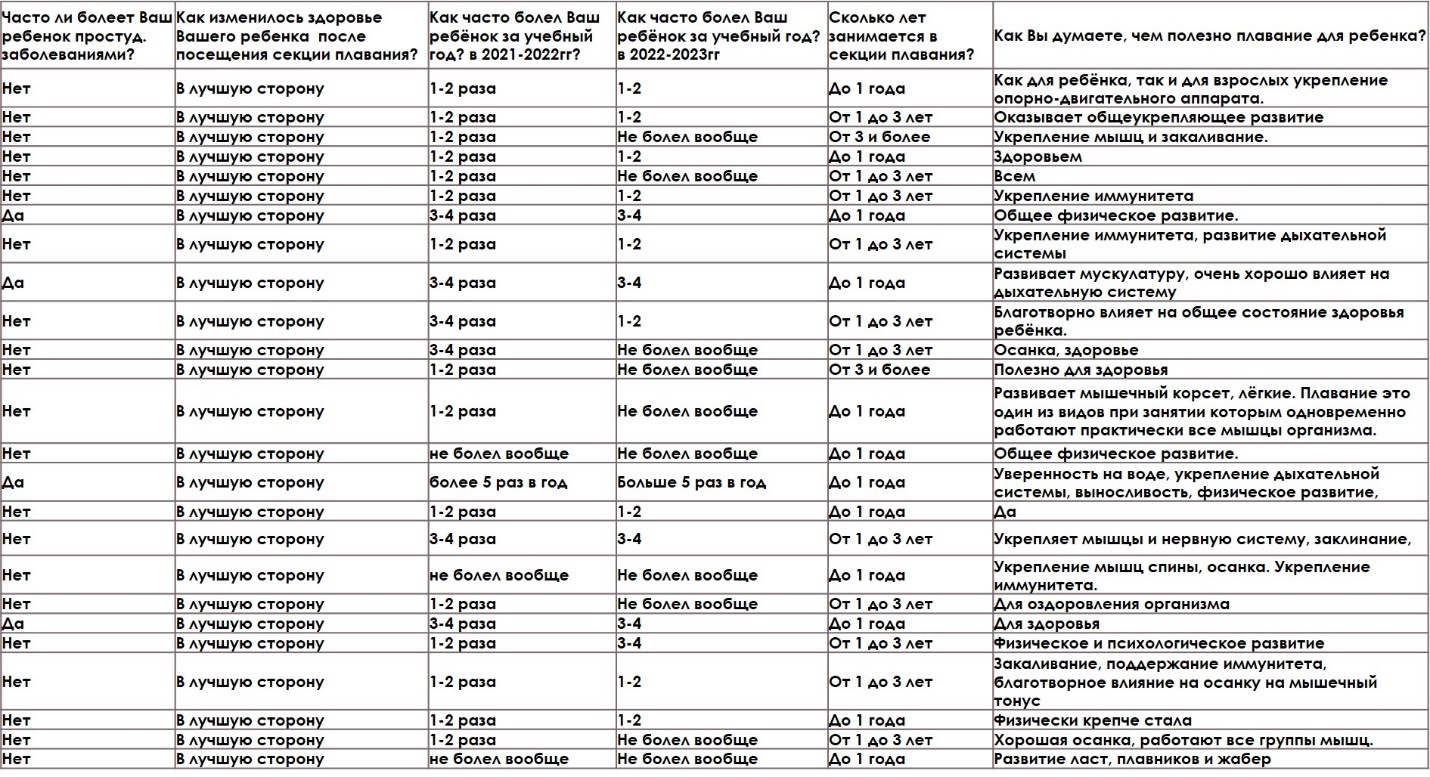 УченикПропуски по болезни, дниумеет плавать?занимается в секции плавания?кол-во занятий в неделюсколько лет посещают секцию?сколько лет посещают секцию?УченикПропуски по болезни, дниумеет плавать?занимается в секции плавания?кол-во занятий в неделюот 1 до 3более 3Арсений А.4дада2даЗлата Б.10нетнетИван Б.2дада2даКирилл Б.13дада2даМихаил Б.16данетПавел В.0дада2даСемен В.4дада2даПолина Г.20данетАнастасия Г.21данетЕлизавета К.21данетВарвара К.28данетДаша К.9дада2даАндрей М.10данетРаяна М.3нетнетМакар М.13дада2даМатвей М.22нетнетРоллан М.10дада2даМилана М.7нетнетГлеб П.10нетнетМэри П.8дада2даАрсений Р.12дада2даТаисия С.6дада3даКирилл Т.5нетнетЕкатерина Т.11данетАлиса У.21нетнетИван У.12дада2даВита Ш.8дада2даУченикПропуски по болезни, дниумеет плавать?занимается в секции плавания?кол-во занятий в неделюСколько лет посещают секцию?Сколько лет посещают секцию?Сколько лет посещают секцию?УченикПропуски по болезни, дниумеет плавать?занимается в секции плавания?кол-во занятий в неделюдо 1 годаот 1 до 3более 3Арсений А.2дада2даЗлата Б.0нетнетИван Б.2дада2даКирилл Б.6дада2даМихаил Б.5данетПавел В.6дада2даСемен В.6дада2даПолина Г.9данетАнастасия Г.5дададаЕлизавета К.8данетВарвара К.2дададаДаша К.4дада2даАндрей М.6данетРаяна М.2нетнетМакар М.3дада2даМатвей М.2нетнетРоллан М.6дада2даМилана М.6нетнетГлеб П.14нетнетМэри П.0дада2даАрсений Р.8дада2даТаисия С.5дада3даКирилл Т.7нетнетЕкатерина Т.5данетАлиса У.6нетнетИван У.8дада2даВита Ш.5дада2даКоличество учениковВсего  в классе27умеют плавать20занимались в секции плавания в 21-22гг, из них:13занимаются от 1 до 3лет7более 3 лет6не занимаются плаванием, из них:14умеют плавать, но не занимаются7не умеют плавать7занимаются в секции в 22-23гг из них:15                                  занимаются до 1 года 2                                                   от 1 до 3 лет7                                                   более 3 лет6не занимаются плаванием, из них:12          умеют плавать, но не занимаются5                                        не умеют плавать7Учебный год с 2021г. по 2022г.Количество дней, которые пропускает по болезни в среднем за учебный годзанимаются в секции плавания8не занимаются15В учебном году в среднем 170 днейВ учебном году в среднем 170 дней1-ое полугодие учебного года с 2022г. по 2023г.Количество дней, которые пропускает по болезни в среднем за учебный годзанимаются в секции плавания5не занимаются6В 1-ом полугодие в среднем 80 учебных дней.В 1-ом полугодие в среднем 80 учебных дней.